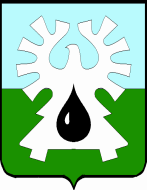 
ГОРОДСКОЙ ОКРУГ УРАЙХАНТЫ-МАНСИЙСКОГО АВТОНОМНОГО ОКРУГА – ЮГРЫДУМА ГОРОДА УРАЙРЕШЕНИЕ от  27 января 2022 года                                                      	  	         №2О награждении Благодарственным письмом Думы города УрайРассмотрев материалы, представленные для награждения Благодарственным письмом Думы города Урай, и в соответствии с Положением о наградах и званиях города Урай, принятым  решением Думы города Урай от 24 мая 2012 года № 53, Дума города Урай решила:1. Наградить Благодарственным письмом Думы города Урай по итогам работы за 2021 год за профессиональные успехи в труде и оказанную помощь медицинским работникам в период пандемии Тухбатуллина Илдара Рашитовича, машиниста паровых передвижных депарафинизационных установок 6 разряда цеха по добыче нефти, газа и газового конденсата общества с ограниченной ответственностью «ТУРСУНТ».2. Опубликовать настоящее решение в газете «Знамя».Председатель Думы города Урай                                                 А.В. Величко